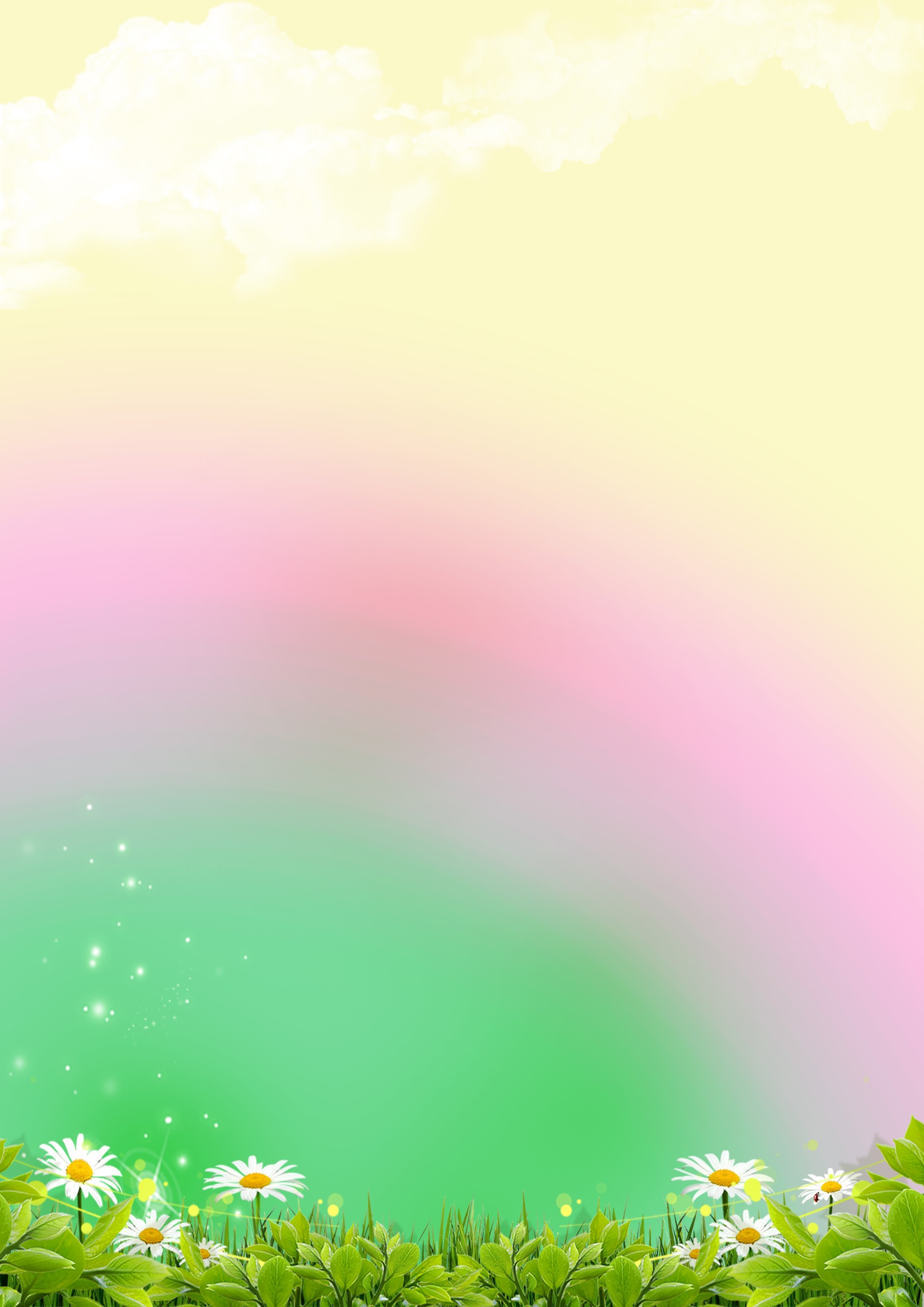 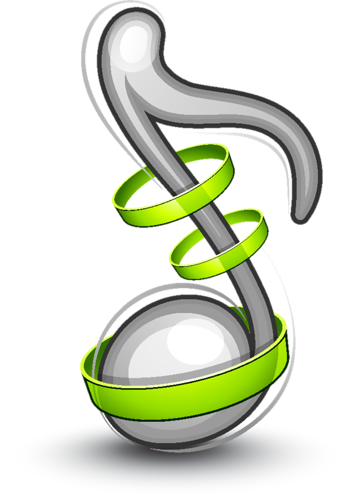 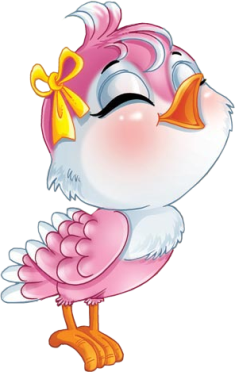 Музыкотерапия.Музыка – это лекарство, которое слушают. О том, что музыка лечит, знали еще в древней Греции. Она обладает сильным психологическим воздействием на взрослых  и детей: снимает гнев, досаду,  успокаивает  или наоборот возбуждает, будоражит.   В связи с этим важно обратить внимание на то, какую музыку слушаете вы, взрослые и вместе с вами  ваши дети. Положительное влияние оказывает классическая музыка и современная релаксирующая музыка.Музыкальные произведения подбираются в соответствии с воздействием на те или иные функции ребенка: - при гиперактивности, повышенной возбудимости  успокаивающими воздействиями обладают произведения Баха, Моцарта, Бетховена;- при заикании слушают музыку Моцарта;- уравновешиванию нервной системы способствуют пьесы цикла « Времена года» Чайковского, «Лунная соната» Бетховена, звуки природы;- тяжелый рок вызывает стрессовые реакции, агрессию, гнев.Музыка в исполнении разных музыкальных инструментов  так же по-разному воздействует на психофизическое здоровье:- фортепиано и скрипка  – снимает возбудимость, успокаивает нервную систему;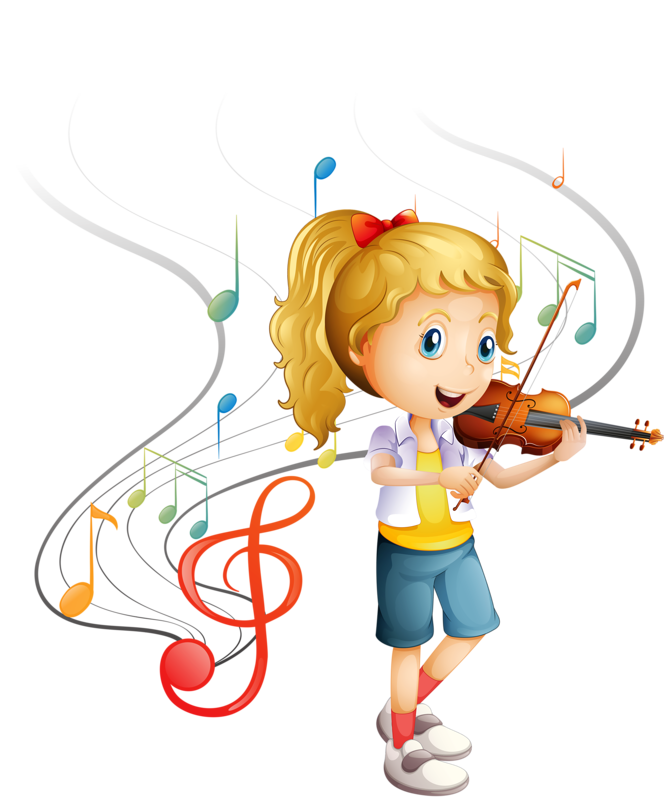 - флейта и арфа – расслабляет;- звучание арфы лечит легкие.Используйте тихую, спокойную, мягкую музыку  как фон,  перед сном или когда ребенок играет, и вы увидите, как музыка способна гармонизировать эмоциональное состояние ребенка.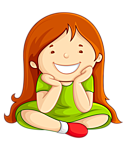 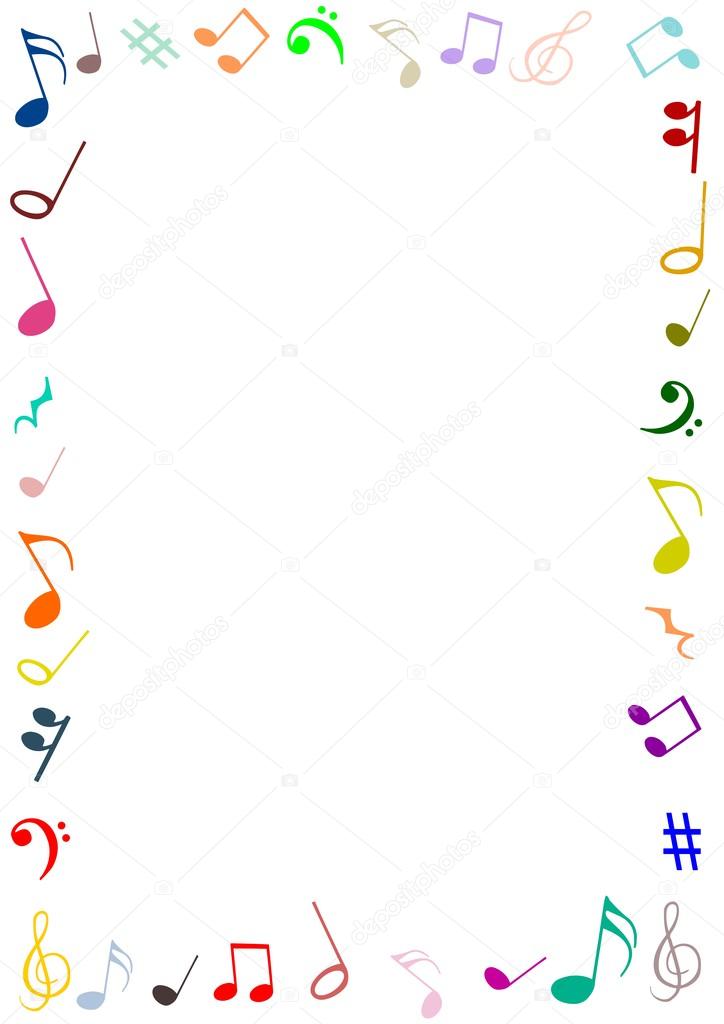 